			               Томское областное отделение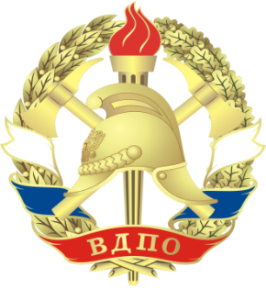 	                         Общероссийской общественной организации 		  «ВСЕРОССИЙСКОЕ ДОБРОВОЛЬНОЕ ПОЖАРНОЕ  ОБЩЕСТВО»ПРИКАЗ «01» марта 2024 г.                                                                                                               № 14Об организации обучения лиц с ограниченными возможностями здоровья и инвалидамиВ целях реализации задач отделения по обучению населения в области пожарной безопасности, системной работы по основной уставной деятельности, в соответствии с Федеральным законом «Об образовании» от 29.12.2012 г. № 273-ФЗ ст.79, Федеральным законом «О социальной защите инвалидов в Российской Федерации» от 24.11.1995 г. № 181-ФЗ , приказом Минобрнауки РФ от 09.11.2015 N 1309  «Об утверждении порядка обеспечения условий доступности для инвалидов объектов и предоставляемых услуг в сфере образования, а также оказания им при этом необходимой помощи», приказом Минпросвещения России от 26.08.2020 № 438 «Об утверждении Порядка организации и осуществления образовательной деятельности по основным программам профессионального обучения» и иными нормативно-правовыми и методическими документами, приказываю:В случае поступления заявлений на обучение лиц с ОВЗ определить количество обучающихся от 10 до 12 человек в учебной группе.Обеспечить лицам с ОВЗ, подавшим заявки на обучение, создание условий доступности объектов в соответствии с требованиями, установленными законодательными и иными нормативными правовыми актами.Адаптированные учебные программы профессиональной подготовки для лиц с ОВЗ  – утвердить по мере необходимости. Контроль исполнения приказа оставляю за собой.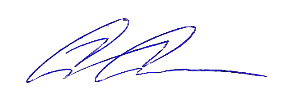 Председатель совета ТОО ВДПО                                      С.А.Скутель